Муниципальное казенное дошкольноеобразовательное учреждениегорода Новосибирска «Детский сад № 368 комбинированного вида»Проект Дидактическая игра как средство речевого развития дошкольников с ТНР в рамках изучения лексической темы «Моя Родина-Россия».(компенсирующая группа «Незабудки»)Выполнили:  воспитатель  Козлова Елена Семёновна.                                                        учитель - логопед  Будяковская Марина Станиславовна. Новосибирск - 2020Краткая аннотация проектаПроект создан с целью благоприятного   развития воспитательно-образовательного, коррекционно-развивающего процессов посредством проведения с детьми с ограниченными возможностями здоровья (тяжелые нарушения речи), специально организованной игровой деятельности.Ни для кого не секрет, что каждым годом растет число детей, имеющих отклонения в развитии речи.  Речь является одним из наиболее мощных факторов и стимулов развития ребенка в целом. Это обусловлено исключительной ролью речи в жизни человека. Без речевого окружения ребенок никогда не заговорит. Но и этого недостаточно для возникновения у него речи. Важно, чтобы у него самого появилась потребность к пользованию речью, как основным способом общения со сверстниками, близкими.  Данная потребность лучше всего реализуется в игровой деятельности - ведущей деятельности дошкольника. Таким образом, специально организованная игра, в частности применение дидактических игр является лучшим способом в работе с детьми с речевыми нарушениями.   Используя, дидактические игры  в работе с детьми с ТНР становится возможным,  в доступной  форме, закрепление и отработка лексико-грамматического материала столь сложно для данной категории детей. Отсюда и возникла идея создания данного проекта.Тема проекта:Использование дидактической игры как средство активизации речевого развития дошкольников с ТНР в рамках изучения лексической темы «Моя Родина-Россия»Цель проекта: активизация речевого развития у детей шестого-седьмого года жизни с ТНР посредством создания дидактической игры.Задачи:целенаправленно обогащать словарь детей в рамках изучаемой лексической темы «Наша Родина-Россия»;развивать связную речь у детей; отрабатывать грамматических конструкций;способствовать познавательной активности и мелкой моторики.Актуальность проблемы: В раннем детстве ребенок овладевает величайшим достоянием человечества — речью. Этот процесс не происходит сам собой, он развивается при активном воздействии на ребенка окружающих взрослых — обучении. Только игра является подходящей формой обучения для маленького ребенка. Игра развивает язык, а язык организует игру. Главное назначение игр — развитие ребёнка, коррекция того, что в нем заложено и проявлено, вывод ребёнка на творческое, экспериментальное поведение. Дидактическая игра развивает речь детей: пополняет и активизирует словарь, формирует правильное звукопроизношение, развивает связную речь, умение правильно выражать свои мысли. Актуальность темы заключается в проблеме развития речи детей дошкольного возраста. Кроме речевого развития, в игре осуществляется познавательное развитие, так как дидактическая игра способствует расширению представлений об окружающей действительности, совершенствованию внимания, памяти, наблюдательности и мышления. Дидактическая игра — одна из форм обучаемого воздействия педагогов на ребенка. В то же время игра — основной вид деятельности детей. Таким образом, игра реализует обучающую и игровую цели. Важно, чтобы эти две цели дополняли друг друга и обеспечивали усвоение программного материала. Дидактическая игра является ценным средством воспитания умственной активности, она активизирует психические процессы, вызывает у дошкольников живой интерес к процессу познания. Игра помогает сделать любой учебный материал увлекательным, вызывает у детей глубокое удовлетворение, стимулирует работоспособность, облегчает процесс усвоения знаний. Использование в коррекционной работе с детьми игровых технологий вытесняет фиксирование ребенка на своём дефекте. Ребенок может спокойно выражать свои мысли и чувства, развивать в игре речевые навыки даже знакомясь и изучая такие сложные лексические темы как: «Времена года», «Загадочный космос», «Зимующие и перелётные птицы». Таким образом, мы решили создать игровое пособие, чтобы доступной форме и с опорой на ведущую деятельность знакомить детей с изучаемым материалом.Гипотеза: Если использовать в работе воспитателя и учителя - логопеда данную дидактическую игру то, это позволит:- повысить речевую активность детей;- выработать правильное речевое дыхание у детей, развить мелкую и артикуляционную моторику детей;- правильно употреблять грамматические категории; - развить связную речь;- оптимизировать эмоциональный фон, улучшить настроение детей.Продолжительность проекта:Проект – краткосрочный, осуществлялся в период изучения лексической темы «Моя Родина-Россия. Мой родной Новосибирск» с 27-31.01.2020 г.Участники проекта:- воспитанники компенсирующей группы «Незабудки»;- воспитатели группы;- учитель-логопед;- родители воспитанников.Ожидаемые результаты:повысится темп развития речи в целом за счёт включения детей с недоразвитием речи в игровую деятельность;активизируется словарь у детей в рамках изучаемой лексической темы;отработаются грамматические категории; наступит речевое раскрепощение ребёнка, не смотря на имеющиеся у него речевые возможности.сформируется позитивное взаимодействие детей в коллективе;Этапы, содержание и методы реализации проектаРеализация проекта рассчитана изучение лексической темы в течение одной недели и осуществлялась в три этапа:Накопления знаний (подготовительный) с 15.09.2019 г. – 01.11.2019 г.Творческий (практический) 02.11.2019 г. – 24.01.2020 г.Итоговый (обобщающий) 27.01.2020 г. – 31.01.2020г.I этап: ПодготовительныйНа подготовительном этапе осуществлялось педагогическое наблюдение, диагностика уровня речевого развития детей, определение тех областей, где встречаются наибольшие пробелы в знаниях и представлениях. Диагностика речевого развития детей осуществлялась в период с 01.09 - 14.09.2019г, которая выявила что наибольшие трудности у детей проявляются при классификации предметов по признакам, употреблении грамматических категорий (образование существительных множественного числа, согласовании числительных с существительными и употреблении предлогов). В связи с этим возникла необходимость в изучении специальной методической литературе и создании предметно- развивающей среды в группе, помогающей детям закреплять полученные знания. Игровой и дидактический материал доступен детям и расположен в их поле зрения. Проведена работа с родителями, подготовлены консультации и рекомендации, для того, чтобы они получили как можно больше информации о развитие речи ребенка.2 этап: Проектные мероприятия (содержание проекта)Для реализации проекта было разработано перспективное тематическое планирование. В него включила дидактические игры (игры с предметами, настольные - печатные, словесные).На практическом этапе нами подбирался материал, была изготовлена дидактическая игра. Данная игра представляет собой папку на кольцах с заданиями- вкладышами на каждой странице. Пособие многофункциональное и может использоваться как для индивидуальной работы, так и в работе с малой подгруппой детей (2-3 ребенка). За каждое правильно выполненное задание ребенок получает поощрение в виде звезды. Главной задачей, стоящих перед нами было разработка такого пособия, чтобы оно могло вызвать у детей с ТНР интерес не только к играм со словом, а также способствовать развитию речевого дыхания, артикуляционной и мелкой моторики рук. В первом блоке представлены игры:- Назови какие ты знаешь страны и подбери флаг для каждой страны;- Найди герб России;-  Назови крупные города России и расставь круги правильно;- Расскажи какие праздники отмечают в нашей стране?- Определи кому что нужно?- Рассмотри предметы прикладного искусства и собери из частей народную игрушку;- Познакомься с символами родного Новосибирска и назови популярные места в нашем городе;- Отметь смайликом театры Новосибирска.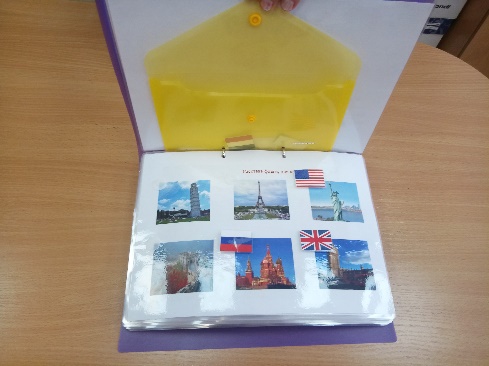 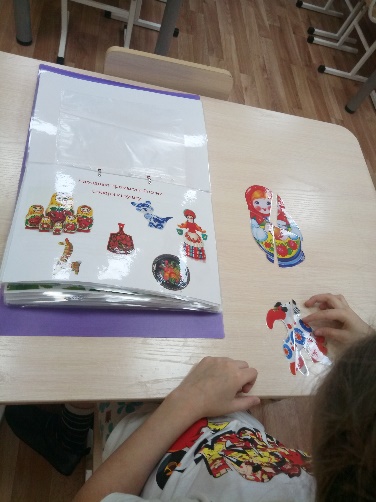 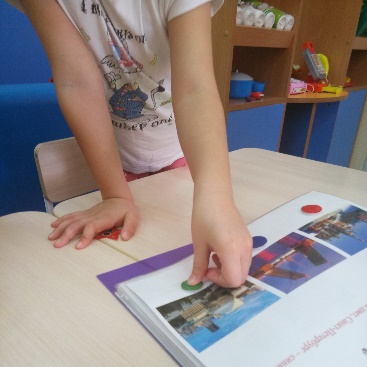 Во втором блоке представлены игры:- Выполни веселую артикуляционную гимнастику;- Расставь правильно обитателей сибирского леса; - Сдуй бабочку и назови цветок на котором она сидела. - Помоги улитке, подбери слова с заданным звуком;- Подбери картинку для каждого домика и скажи слово правильно;В третьем блоке представлены задания:- Пальчиками играем, речь развиваем;- Расскажи о своем детском саде и назови профессии тех, которые работают в нём; - Расскажи о своей семье и расположи их на картине;- Игра «Один-много»;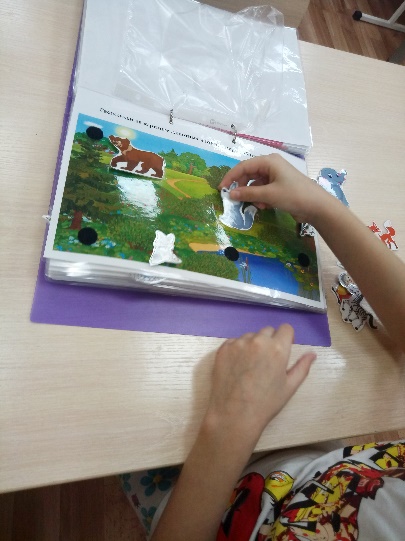 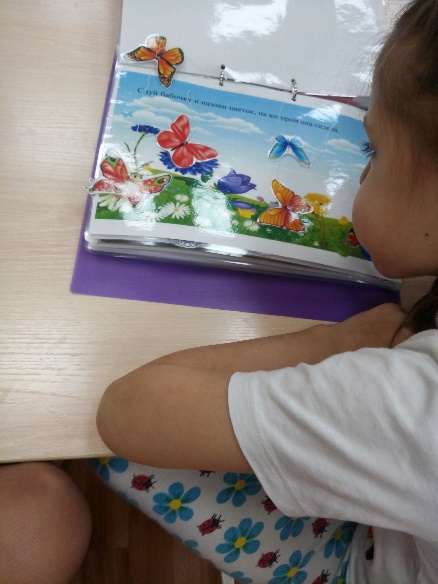 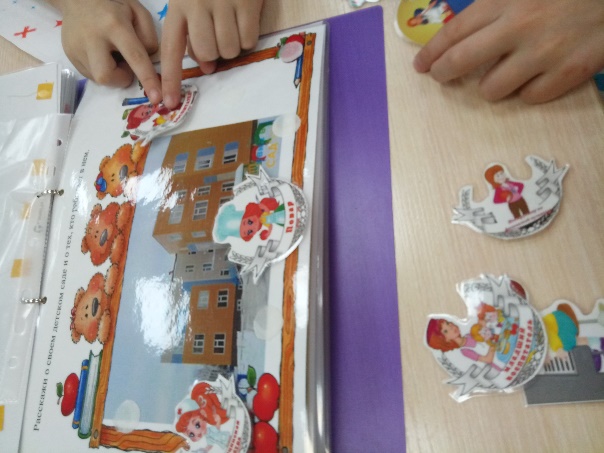 На последнем - итоговом этапе, знакомили детей с изучаемой лексической темой, используя данную дидактическую игру. 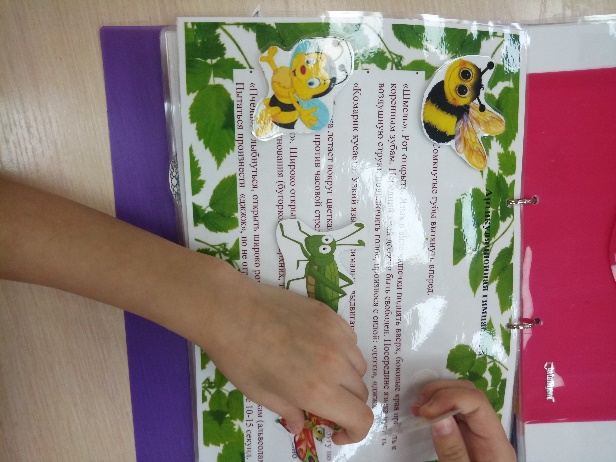 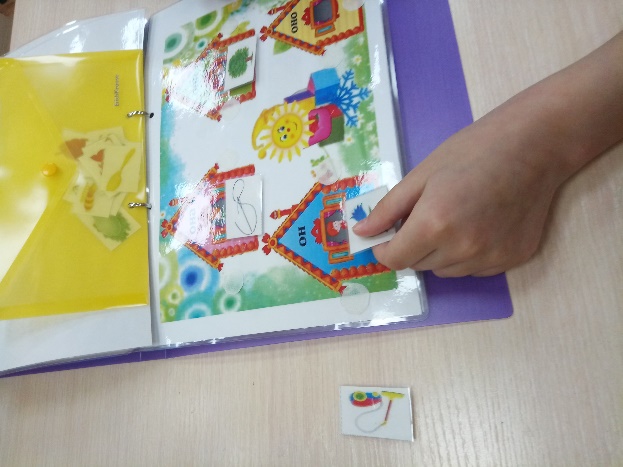 Работа с родителямиКонсультация «Игры дома для детей- как организовать домашний досуг для ребёнка?»Консультация «Роль дидактической игры в развитии речи детей»Работа с родителями	Реализация проекта «Дидактическая игра как средство речевого развития дошкольников с ТНР в рамках изучения лексической темы «Моя Родина-Россия» позволяет активизировать не только речевые возможности детей, но и способствует формированию познавательного интереса и познавательного общения у детей.Дальнейшее развитие проекта:В дальнейшем планируем продолжить работу в выбранном направлении и создать дидактические игры по наиболее трудным для детей с ТНР лексическим темам: «Времена года», «Этот загадочный космос», «Наши пернатые друзья»А также дополнить данную игру блоком заданий, способствующих развитию психических процессов (внимания, памяти, восприятия и мышления). Таких как: «Посмотри в замочную скважину», «Найди отличия», «Четвёртый лишний», «Угадай по контуру», «Запомни и разложи картинки».Перечень используемых литературных источников:Веракса Н. Е., Комарова Т. С. Основная общеобразовательная программа дошкольного образования. От рождения до школы. М., Мозаика-синтез 2010 г.Большакова С.Е. Преодоление нарушей слоговой структуры слова у детей. – М.,Творческий центр 2007г.Белобрыкина О.А., Речь и общение-Я.,Академия развития,1998 г.Бондаренко А.К., Дидактические игры в детском саду. М, Просвещение,1991 г.Инновации в логопедическую практику Методическое пособие для дошкольных образовательных учреждений. Состовитель Громова О. Е. М., Линка-Пресс, 2008.Н.С.Жукова, Е.М. Мастюкова, Т.Б.Филичева «Логопедия. Преодоление общего недоразвития речи у дошкольников».Н.В.Нищева «Примерная адаптированная программа коррекционно-развивающей работы в группе компенсирующей направленности ДОО для детей с тяжелыми нарушениями речи (общим недоразвитием речи) с 3 до 7 лет»8. Перчаткина Е. Сотрудничество логопеда и родителей // Дошкольное воспитание. 1998г. № 11           9.  Рыжова С.Ф.: Коррекционно-развивающие технологии в работе с   детьми 5-7 лет с нарушением речи. ФГОС ДО - М.: Издательство: Учитель, 2013 г.10. В. И. Селиверстов «Игры в логопедической работе с детьми», М., Просвещение,1981 г.11. Шаховская С. Н. и Волкова Л. С. Логопедия. М., Владос, 1999 г.12. Юзбекова Е. А. Ступеньки творчества. Методические рекомендации для воспитателей ДОУ и родителей. М., Линка-пресс, 2006г.